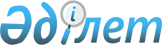 О внесении изменений и дополнения в решение маслихата Есильского района Северо-Казахстанской области от 20 декабря 2012 года N 13/65 "О Есильском районном бюджете на 2013-2015 годы"
					
			Утративший силу
			
			
		
					Решение маслихата Есильского района Северо-Казахстанской области от 5 июля 2013 года N 18/96. Зарегистрировано Департаментом юстиции Северо-Казахстанской области 17 июля 2013 года N 2324. Утратило силу (письмо маслихата Есильского района Северо-Казахстанской области от 25 февраля 2014 года N 7.2.1-22/45)

      Сноска. Утратило силу (письмо маслихата Есильского района Северо-Казахстанской области от 25.02.2014 N 7.2.1-22/45)      В соответствии со статьей 106, 109, 111 Бюджетного Кодекса Республики Казахстан от 4 декабря 2008 года, подпунктом 1) пункта 1 статьи 6 Закона Республики Казахстан от 23 января 2001 года «О местном государственном управлении и самоуправлении в Республике Казахстан», маслихат Есильского района Северо-Казахстанской области РЕШИЛ:



      1. Внести в решение маслихата Есильского района Северо-Казахстанской области от 20 декабря 2012 года № 13/65 «О Есильском районном бюджете на 2013-2015 годы» (зарегистрировано в Реестре государственной регистрации нормативных правовых актов под № 2063 от 15 января 2013 года, опубликовано 8 февраля 2013 года в газете «Есіл таңы», 8 февраля 2013 года в газете «Ишим») следующие изменения и дополнение:



      пункт 1 изложить в следующей редакции:

      «1. Утвердить Есильский районный бюджет на 2013-2015 годы согласно приложениям 1, 2 и 3 соответственно, в том числе на 2013 год в следующих объемах: 

      1) доходы - 2 739 624 тысяч тенге, 

      в том числе по:

      налоговым поступлениям - 299 848 тысяч тенге;

      неналоговым поступлениям - 4 280 тысяч тенге;

      поступления от продажи основного капитала - 11 786 тысяч тенге;

      поступления трансфертов - 2 423 710 тысяч тенге; 

      2) затраты - 2 752 898 тысяч тенге; 

      3) чистое бюджетное кредитование - 63 074,7 тысяч тенге, 

      в том числе:

      бюджетные кредиты - 70 245,7 тысяч тенге;

      погашение бюджетных кредитов - 7 171 тысяч тенге;

      4) сальдо по операциям с финансовыми активами - 2 260 тысяч тенге,

      в том числе:

      приобретение финансовых активов - 2 400 тысяч тенге;

      поступления от продажи финансовых активов государства - 140 тысяч тенге;

      5) дефицит бюджета - -78 608,7 тысяч тенге;

      6) финансирование дефицита (использование профицита) бюджета: 78 608,7 тысяч тенге:

      поступление займов - 70 106 тысяч тенге;

      погашение займов - 7 171 тысяч тенге;

      используемые остатки бюджетных средств - 15673,7 тысяч тенге.»;



      пункт 12 дополнить подпунктом 8) следующего содержания:

      «8) на ремонт и благоустройство объектов в рамках развития городов и сельских населенных пунктов по Дорожной карте занятости 2020, утвержденной Постановлением Правительства Республики Казахстан от 19 июня 2013 года № 636 «Об утверждении Дорожной карты занятости 2020».»;



      приложения 1, 4, 8, 9 к указанному решению изложить в редакции согласно приложениям 1, 2, 3, 4 к настоящему решению.



      2. Настоящее решение вводится в действие с 1 января 2013 года.      Председатель сессии

      маслихата Есильского района

      Северо-Казахстанской области               Б. Туленов      Секретарь 

      маслихата Есильского района

      Северо-Казахстанской области               Т. Мукашев      «СОГЛАСОВАНО»      Руководитель

      государственного учреждения

      «Отдел экономики и бюджетного

      планирования Есильского района

      Северо-Казахстанской области»              Г.Стороженко

      5 июля 2013 года

Приложение 1

к решению маслихата Есильского района

от 5 июля 2013 года № 18/96Приложение 1

к решению маслихата Есильского района

от 20 декабря 2012 года № 13/65 Бюджет Есильского района на 2013 год

Приложение 2

к решению маслихата Есильского района

от 5 июля 2013 года № 18/96Приложение 4

к решению маслихата Есильского района

от 20 декабря 2012 года № 13/65 Перечень бюджетных программ по сельским округам на 2013 год

Приложение 3

к решению маслихата Есильского района

от 5 июля 2013 года № 18/96Приложение 8

к решению маслихата Есильского района

от 20 декабря 2012 года № 13/65 Социальная помощь отдельным категориям нуждающихся граждан по решению местных представительных органов на 2013 год

Приложение 4

к решению маслихата Есильского района

от 5 июля 2013 года № 18/96Приложение 9

к решению маслихата Есильского района

от 20 декабря 2012 года № 13/65 Направление свободных остатков бюджетных средств сложившихся на 1 января 2013 года
					© 2012. РГП на ПХВ «Институт законодательства и правовой информации Республики Казахстан» Министерства юстиции Республики Казахстан
				Кате-

гориякла-

сспод-

кла-

ссНаименованиеСумма (тыс. тенге) 2013 годДоходы2 739 6241Налоговые поступления299 8483Социальный налог182 1211Социальный налог182 1214Налоги на собственность88 5661Налоги на имущество33 1663Земельный налог8 7344Налог на транспортные средства44 3665Единый земельный налог2 3005Внутренние налоги на товары, работы и услуги22 8662Акцизы1 8973Поступления за использование природных и других ресурсов13 6104Сборы за ведение предпринимательской и профессиональной деятельности7 3598Обязательные платежи, взимаемые за совершение юридически значимых действий и (или) выдачу документов уполномоченными на то государственными органами или должностными лицами6 2951Государственная пошлина6 2952Неналоговые поступления4 2801Доходы от государственной собственности9805Доходы от аренды имущества, находящегося в коммунальной собственности9806Прочие неналоговые поступления3 3001Прочие неналоговые поступления3 3003Поступления от продажи основного капитала11 7863Продажа земли и нематериальных активов11 7861Продажа земли11 7864Поступления трансфертов2 423 7102Трансферты из вышестоящих органов государственного управления2 423 7102Трансферты из областного бюджета2 423 710Функциональная группаФункциональная группаФункциональная группаФункциональная группаСумма (тыс. тенге) 2013 годАдминистратор бюджетных программАдминистратор бюджетных программАдминистратор бюджетных программСумма (тыс. тенге) 2013 годПрограммаПрограммаСумма (тыс. тенге) 2013 годНаименованиеСумма (тыс. тенге) 2013 годII. Затраты2 752 898,001Государственные услуги общего характера227 225,3112Аппарат маслихата района (города областного значения)12328001Услуги по обеспечению деятельности маслихата района (города областного значения)12328122Аппарат акима района (города областного значения)56215001Услуги по обеспечению деятельности акима района (города областного значения)53445003Капитальные расходы государственного органа2770123Аппарат акима района в городе, города районного значения, поселка, села, сельского округа134 289,3001Услуги по обеспечению деятельности акима района в городе, города районного значения, поселка села, сельского округа133981,3022Капитальные расходы государственного органа308452Отдел финансов района (города областного значения)12067001Услуги по реализации государственной политики в области исполнения бюджета района (города областного значения) и управления коммунальной собственностью района (города областного значения)11572003Проведение оценки имущества в целях налогооблажения252011Учет, хранение, оценка и реализация имущества, поступившего в коммунальную собственность128018Капитальные расходы государственного органа115453Отдел экономики и бюджетного планирования района (города областного значения)12 326001Услуги по реализации государственной политики в области формирования и развития экономической политики, системы государственного планирования и управления района (города областного значения)11 967004Капитальные расходы государственного органа3592Оборона8 335122Аппарат акима района (города областного значения)8 335005Мероприятия в рамках исполнения всеобщей воинской обязанности 5 659006Предупреждение и ликвидация чрезвычайных ситуаций масштаба района (города областного значения)2 214007Мероприятия по профилактике и тушению степных пожаров районного (городского) масштаба, а также пожаров в населенных пунктах, в которых не созданы органы государственной противопожарной службы4623Общественный порядок, безопасность, правовая, судебная, уголовно-исполнительная деятельность3 035458Отдел жилищно-коммунального хозяйства, пассажирского транспорта и автомобильных дорог района (города областного значения)3 035021Обеспечение безопасности дорожного движения в населенных пунктах3 0354Образование1 857 504123Аппарат акима района в городе, города районного значения, поселка, села, сельского округа2 114005Организация бесплатного подвоза учащихся до школы и обратно в сельской местности2 114464Отдел образования района (города областного значения)1 855 390009Обеспечение деятельности организаций дошкольного воспитания и обучения48 874040Реализация государственного образовательного заказа в дошкольных организациях образования100 338015Ежемесячные выплаты денежных средств опекунам (попечителям) на содержание ребенка-сироты (детей-сирот), и ребенка(детей), оставшегося без попечения родителей7 336003Общеобразовательное обучение1 606 528006Дополнительное образование для детей42 305001Услуги по реализации государственной политики на местном уровне в области образования11 145004Информатизация системы образования в государственных учреждениях образования района (города областного значения)5 880005Приобретение и доставка учебников, учебно-методических комплексов для государственных учреждений образования района (города областного значения)9 329067Капитальные расходы подведомственных государственных учреждений и организаций23 6556Социальная помощь и социальное обеспечение106 539451Отдел занятости и социальных программ района (города областного значения)84 371002Программа занятости21 738004Оказание социальной помощи на приобретение топлива специалистам здравоохранения, образования, социального обеспечения, культуры, спорта и ветеринарии в сельской местности в соответствии с законодательством Республики Казахстан5 145005Государственная адресная социальная помощь2942006Оказание жилищной помощи500007Социальная помощь отдельным категориям нуждающихся граждан по решениям местных представительных органов5 277014Оказание социальной помощи нуждающимся гражданам на дому31 074016Государственные пособия на детей до 18 лет12 054017Обеспечение нуждающихся инвалидов обязательными гигиеническими средствами и предоставление услуг специалистами жестового языка, индивидуальными помощниками в соответствии с индивидуальной программой реабилитации инвалида5 641023Обеспечение деятельности центров занятости населения0464Отдел образования района (города областного значения)835008Социальная поддержка обучающихся и воспитанников организаций образования очной формы обучения в виде льготного проезда на общественном транспорте (кроме такси) по решению местных представительных органов.835451Отдел занятости и социальных программ района (города областного значения)21 333001Услуги по реализации государственной политики на местном уровне в области обеспечения занятости и реализации социальных программ для населения19 400011Оплата услуг по зачислению, выплате и доставке пособий и других социальных выплат853010Материальное обеспечение детей-инвалидов, воспитывающихся и обучающихся на дому10807Жилищно-коммунальное хозяйство299 222123Аппарат акима района в городе, города районного значения, поселка, села, сельского округа273027Ремонт и благоустройство объектов в рамках развития городов и сельских населенных пунктов по Дорожной карте занятости 2020273458Отдел жилищно-коммунального хозяйства, пассажирского транспорта и автомобильных дорог района (города областного значения)5 799003Организация сохранения государственного жилищного фонда1 200012Функционирование системы водоснабжения и водоотведения299028Развитие коммунального хозяйства4 300464Отдел образования района (города областного значения)3 966026Ремонт объектов в рамках развития городов и сельских населенных пунктов по Дорожной карте занятости 20203 966472Отдел строительства, архитектуры и градостроительства района (города областного значения)275 906003Проектирование, строительство и (или) приобретение жилья коммунального жилищного фонда34058Развитие системы водоснабжения и водоотведения в сельских населенных пунктах275 872458Отдел жилищно-коммунального хозяйства, пассажирского транспорта и автомобильных дорог района (города областного значения)13 278015Освещение улиц в населенных пунктах10 015016Обеспечение санитарии населенных пунктов1 701017Содержание мест захоронений и захоронение безродных222018Благоустройство и озеленение населенных пунктов1 3408Культура, спорт, туризм и информационное пространство95 408,9123Аппарат акима района в городе, города районного значения, поселка, села, сельского округа13 369006Поддержка культурно-досуговой работы на местном уровне13 369465Отдел физической культуры и спорта района (города областного значения)5 359006Проведение спортивных соревнований на районном (города областного значения) уровне744007Подготовка и участие членов сборных команд района (города областного значения) по различным видам спорта на областных спортивных соревнованиях4 615455Отдел культуры и развития языков района (города областного значения)45 987003Поддержка культурно-досуговой работы 17 551006Функционирование районных (городских) библиотек27 816007Развитие государственного языка и других языков народа Казахстана620456Отдел внутренней политики района (города областного значения)6 315002Услуги по проведению государственной информационной политики через газеты и журналы6 130005Услуги по проведению государственной информационной политики через телерадиовещание185455Отдел культуры и развития языков района ( города областного значения)10 271001Услуги по реализации государственной политики на местном уровне в области развития языков и культуры6 254032Капитальные расходы подведомственных государственных учреждений и организаций4017456Отдел внутренней политики района (города областного значения)7 876,9001Услуги по реализации государственной политики на местном уровне в области информации, укрепления государственности и формирования социального оптимизма граждан7 492,9006Капитальные расходы государственного органа184003Реализация мероприятий в сфере молодежной политики200465Отдел физической культуры и спорта района (города областного значения)6 231001Услуги по реализации государственной политики на местном уровне в сфере физической культуры и спорта6 069004Капитальные расходы государственного органа16210Сельское, водное, лесное, рыбное хозяйство, особо охраняемые природные территории, охрана окружающей среды и животного мира, земельные отношения78 208474Отдел сельского хозяйства и ветеринарии района (города областного значения)66 790001Услуги по реализации государственной политики на местном уровне в сфере сельского хозяйства и ветеринарии16 147003Капитальные расходы государственного органа142099Реализация мер по оказанию социальной поддержки специалистов10 783007Организация отлова и уничтожения бродячих собак и кошек851013Проведение противоэпизоотических мероприятий38 867463Отдел земельных отношений района(города областного значения)11 418001Услуги по реализации государственной политики в области регулирования земельных отношений на территории района (города областного значения)7 597003Земельно-хозяйственное устройство населенных пунктов1 461006Землеустройство,проводимое при установлении границ городов районного значения, районов в городе, поселков сел, сельских округов2 36011Промышленность, архитектурная, градостроительная и строительная деятельность10 664472Отдел строительства, архитектуры и градостроительства района (города областного значения)10 664001Услуги по реализации государственной политики в области строительства, архитектуры и градостроительства на местном уровне8 593015Капитальные расходы государственного органа200013Разработка схем градостроительного развития территории района, генеральных планов городов районного (областного) значения, поселков и иных сельских населенных пунктов1 87112Транспорт и коммуникации. Автомобильный транспорт13 984458Отдел жилищно-коммунального хозяйства, пассажирского транспорта и автомобильных дорог района (города областного значения)13 984023Обеспечение функционирования автомобильных дорог13 98413Прочие37 443469Отдел предпринимательства района (города областного значения)6 555001Услуги по реализации государственной политики на местном уровне в области развития предпринимательства и промышленности6 555123Аппарат акима района в городе, города районного значения, поселка, села, сельского округа21 182040Реализация мер по содействию экономическому развитию регионов в рамках Программы "Развитие регионов"21 182452Отдел финансов района (города областного значения)868012Резерв местного исполнительного органа района (города областного значения)868458Отдел жилищно-коммунального хозяйства, пассажирского транспорта и автомобильных дорог района (города областного значения)8 838001Услуги по реализации государственной политики на местном уровне в области жилищно-коммунального хозяйства, пассажирского транспорта и автомобильных дорог8 799013Капитальные расходы государственного органа3915Трансферты15 329,8452Отдел финансов района (города областного значения)15 329,8006Возврат неиспользованных (недоиспользованных) целевых трансфертов13 197,8024Целевые текущие трансферты в вышестоящие бюджеты в связи с передачей функций государственных органов из нижестоящего уровня государственного управления в вышестоящий2 132III.Чистое бюджетное кредитованиеIII.Чистое бюджетное кредитованиеIII.Чистое бюджетное кредитованиеIII.Чистое бюджетное кредитование63074,7Бюджетные кредиты70245,7Функциональная группаФункциональная группаФункциональная группаФункциональная группаСумма (тыс. тенге)Администратор бюджетных программАдминистратор бюджетных программАдминистратор бюджетных программСумма (тыс. тенге)ПрограммаПрограммаСумма (тыс. тенге)НаименованиеСумма (тыс. тенге)10Сельское, водное, лесное, рыбное хозяйство, особо охраняемые природные территории, охрана окружающей среды и животного мира, земельные отношения.70245,7474Отдел сельского хозяйства и ветеринарии района (города областного значения)70245,7009Бюджетные кредиты для реализации мер социальной поддержки специалистов70245,7Погашение бюджетных кредитовкате-

гориякла-

сспод-

кла-

ссНаименованиеСумма (тыс. тенге)5Погашение бюджетных кредитов717101Погашение бюджетных кредитов71711Погашение бюджетных кредитов, выданных из государственного бюджета7171IV Сальдо по операциям с финансовыми активами 2260Приобретение финансовых активов2400Функциональная группаФункциональная группаФункциональная группаФункциональная группаСумма (тыс. тенге)Администратор бюджетных программАдминистратор бюджетных программАдминистратор бюджетных программСумма (тыс. тенге)ПрограммаПрограммаСумма (тыс. тенге)НаименованиеСумма (тыс. тенге)13Прочие2400458Отдел жилищно-коммунального хозяйства, пассажирского транспорта и автомобильных дорог района (города областного значения)2400065Формирование или увеличение уставного капитала юридических лиц2400кате-

гориякла-

сспод-

кла-

ссНаименованиеСумма (тыс. тенге)6Поступления от продажи финансовых активов государства 14001Поступления от продажи финансовых активов государства 1401Поступления от продажи финансовых активов государства внутри страны140V. Дефицит (профицит) бюджета -78 608,7VІ. Финансирование дефицита (использование профицита бюджета)78608,77Поступление займов701061Внутренние государственные займы701062Договоры займа70106Функциональная группаФункциональная группаФункциональная группаФункциональная группаСумма (тыс. тенге)Администратор бюджетных программАдминистратор бюджетных программАдминистратор бюджетных программСумма (тыс. тенге)ПрограммаПрограммаСумма (тыс. тенге)НаименованиеСумма (тыс. тенге)16Погашение займов7171452Отдел финансов района (города областного значения)7171008Погашение долга местного исполнительного органа перед вышестоящим бюджетом71718Используемые остатки бюджетных средств15673,71Остатки бюджетных средств15673,71Свободные остатки бюджетных средств15673,7Функциональная группаФункциональная группаФункциональная группаФункциональная группа2013 год сумма (тыс. тенге)Администратор бюджетных программАдминистратор бюджетных программАдминистратор бюджетных программ2013 год сумма (тыс. тенге)ПрограммаПрограмма2013 год сумма (тыс. тенге)Наименование2013 год сумма (тыс. тенге)1Государственные услуги общего характера134 289,3123Аппарат акима района в городе, города районного значения, поселка,села, сельского округа134289,3001Услуги по обеспечению деятельности акима района в городе, города районного значения, поселка села, сельского округа133981,3в том числе: Алматинский сельский округ6982Амангельдинский сельский округ7808Бескудукский сельский округ7629Булакский сельский округ8158Волошинский сельский округ7676Заградовский сельский округ7737Заречный сельский округ11476Ильинский сельский округ7157,3Корнеевский сельский округ9360Николаевский сельский округ8486Петровский сельский округ7429Покровский сельский округ8097Спасовский сельский округ6724Тарангульский сельский округ7562Явленский сельский округ14558Ясновский сельский округ7142022Капитальные расходы государственного органа308в том числе: Петровский сельский округ103Заречный сельский округ39Покровский сельский округ157Явленский сельский округ94Образование2114123Аппарат акима района в городе, города районного значения, поселка,села, сельского округа2114005Организация бесплатного подвоза учащихся до школы и обратно в сельской местности2114в том числе:Амангельдинский сельский округ401Бескудукский сельский округ451Волошинский сельский округ261Корневский сельский округ0Покровский сельский округ454Тарангульский сельский округ5477Жилищно-коммунальное хозяйство273123Аппарат акима района в городе, города районного значения, поселка,села, сельского округа273027Ремонт и благоустройство объектов в рамках развития городов и сельских населенных пунктов по Дорожной карте занятости 2020273в том числе: Ясновский дом культуры2738Культура,спорт,туризм и информационное пространство13369123Аппарат акима района в городе, города районного значения, поселка,села, сельского округа13369006Поддержка культурно-досуговой работы на местном уровне13369Корнеевский сельский дом культуры7088Ясновский сельский дом культуры628113Прочие21182123Аппарат акима района в городе, города районного значения, поселка, села, сельского округа21182040Реализация мер по содействию экономическому развитию регионов в рамках Программы "Развитие регионов"21182в том числе: Алматинский сельский округ214Амангельдинский сельский округ588Бескудукский сельский округ358Булакский сельский округ399Волошинский сельский округ499Заградовский сельский округ764Заречный сельский округ790Ильинский сельский округ951Корнеевский сельский округ1606Николаевский сельский округ1193Петровский сельский округ971Покровский сельский округ1425Спасовский сельский округ366Тарангульский сельский округ392Явленский сельский округ10080Ясновский сельский округ586функциональная группафункциональная группафункциональная группафункциональная группасумма (тыс. тенге)администратор бюджетных программадминистратор бюджетных программадминистратор бюджетных программсумма (тыс. тенге)программапрограммасумма (тыс. тенге)Наименованиесумма (тыс. тенге)6Социальная помощь и социальное обеспечение5277451Отдел занятости и социальных программ района (города областного значения)5277007Социальная помощь отдельным категориям нуждающихся граждан по решению местных представительных органов5277Социальная помощь участникам и инвалидам ВОВ на посещение бань, парикмахерских115Социальная поддержка студентам из малообеспеченных семей360Социальные выплаты отдельным категориям граждан на санаторно-курортное лечение2148Социальная помощь инвалидам и участникам Великой Отечественной войны на оплату расходов на коммунальные услуги1994Социальная помощь для обеспечения дополнительного питания граждан, больным активным туберкулезом туберкулезом560Социальная помощь на льготное зубопротезирование участникам и инвалидам Великой Отечественной войны, лицам, а также лицам приравненным к ним100Функциональная группаФункциональная группаФункциональная группаФункциональная группаСумма (тыс. тенге)Администратор бюджетных программАдминистратор бюджетных программАдминистратор бюджетных программСумма (тыс. тенге)ПрограммаПрограммаСумма (тыс. тенге)НаименованиеСумма (тыс. тенге)1Государственные услуги общего характера1224123Аппарат акима района в городе, города районного значения, поселка, аула (села), аульного (сельского) округа1224001Услуги по обеспечению деятельности акима района в городе, города районного значения, поселка аула (села), аульного (сельского) округа1224в том числе: Заречный сельский округ12248Культура, спорт, туризм и информационное пространство1 112,2465Отдел физической культуры и спорта района (города областного значения)860,3007Подготовка и участие членов сборных команд района (города областного значения) по различным видам спорта на областных спортивных соревнованиях860,3456Отдел внутренней политики района (города областного значения)251,9001Услуги по реализации государственной политики на местном уровне в области информации, укрепления государственности и формирования социального оптимизма граждан251,910Сельское, водное, лесное, рыбное хозяйство, особо охраняемые природные территории, охрана окружающей среды и животного мира, земельные отношения139,7474Отдел сельского хозяйства и ветеринарии района (города областного значения)139,7009Бюджетные кредиты для реализации мер социальной поддержки специалистов139,7Итого:2 475,9